ACTIVITAT 3 SAGRAMENTS ELS SAGRAMENTS  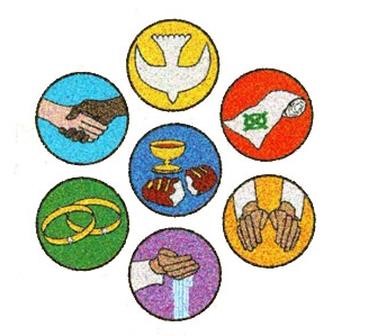 Son celebracions i signes de dies molt importants en la vida, que fan present Jesús i expressen la relació dels cristians amb Déu. Símbols dels sagraments:                                  AIGUA: vida, netedat, puresa...  OLI: salut i fortalesa.  PA: força i vida.  VI: vitalitat i alegria.   SAGRAMENTS D’INICIACIÓ: Baptisme, Confirmació i Eucaristia es reben al principi de la vida com a cristians; iniciació de la vida cristiana. BAPTISME Aigua: purifica, inici de la nova vida seguint el camí de Jesús. Ciri: Llum de Jesús al món, il·lumina el nostre camí de vida. 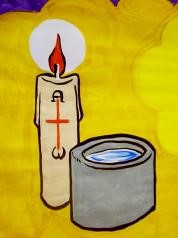 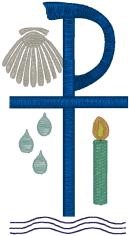 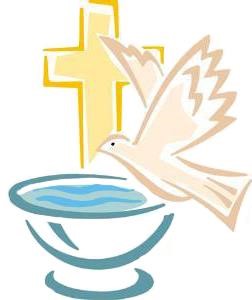 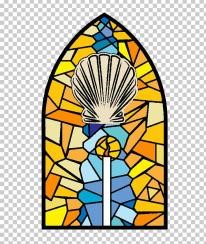 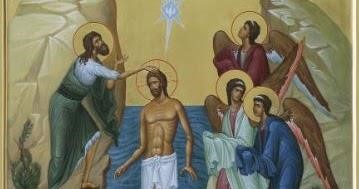 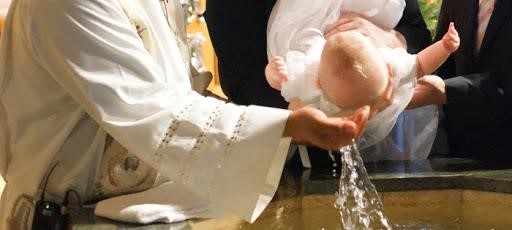 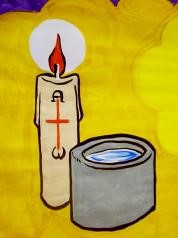 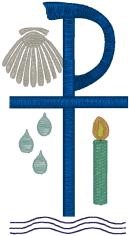 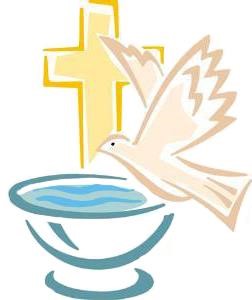 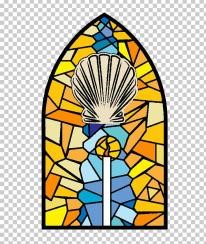 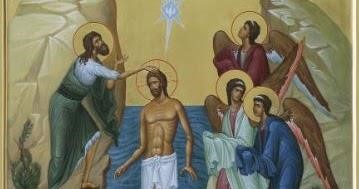 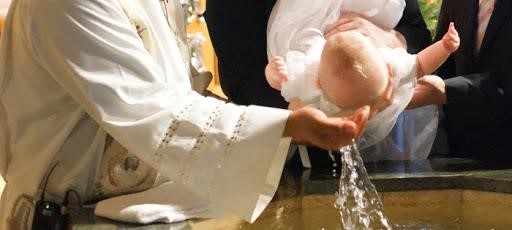 CONFIRMACIÓ Imposició de mans: rebuda del Esperit Sant (l’esperit de Jesús)  Oli: senyal de la creu al front, es la forca del Esperit de Jesús. 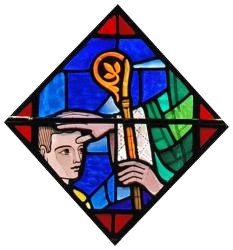 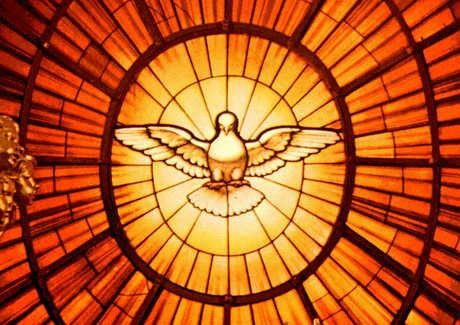 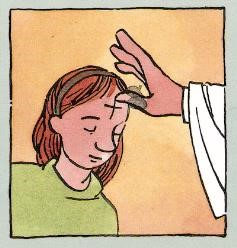 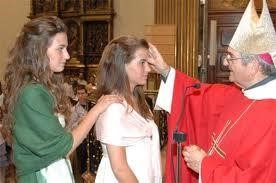 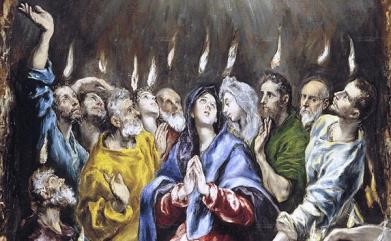 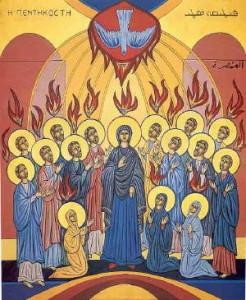 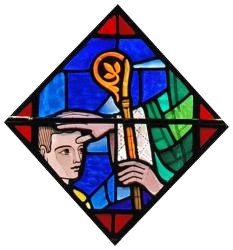 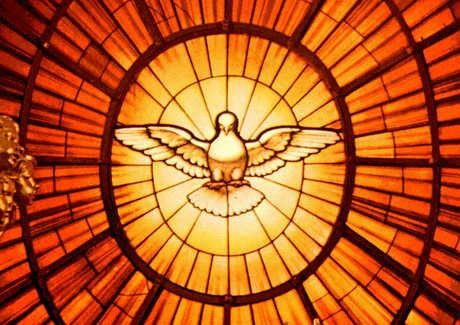 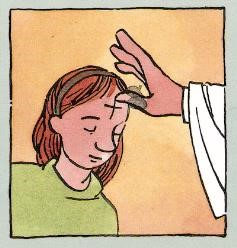 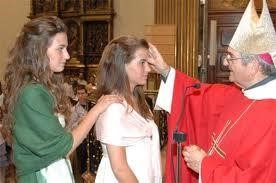 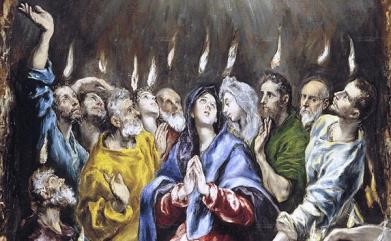 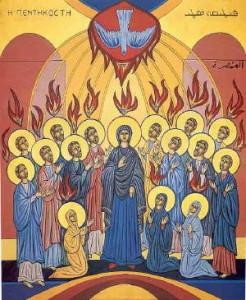 EUCARISTIA Pa i vi: Son el cos i la sang de Jesús, que ens alimenta espiritualment i dóna força per viure com Jesús, estimant. 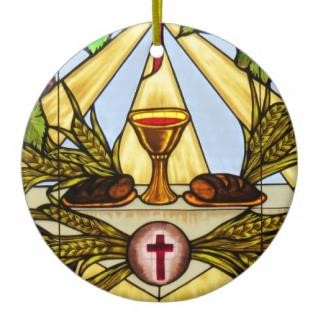 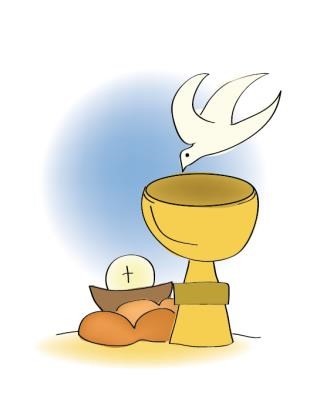 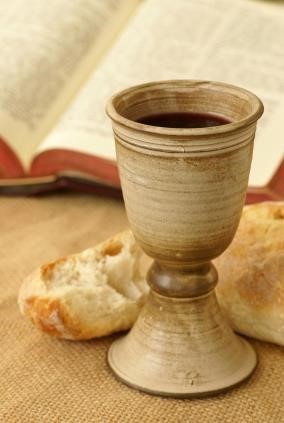 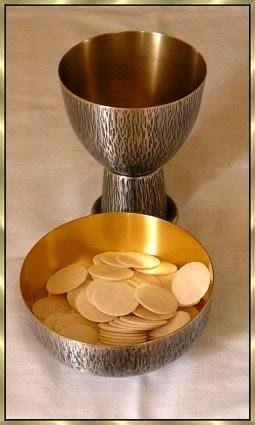 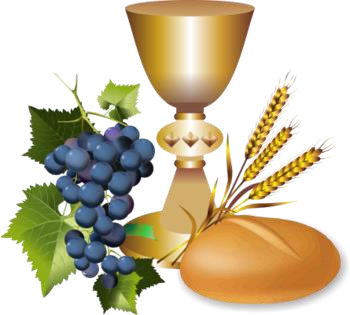 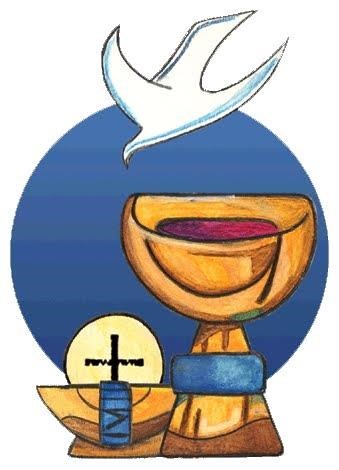 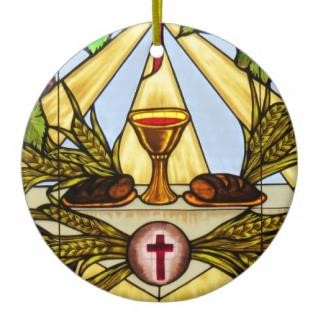 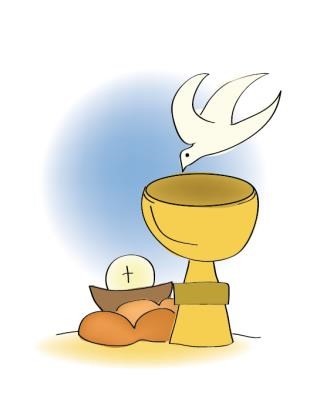 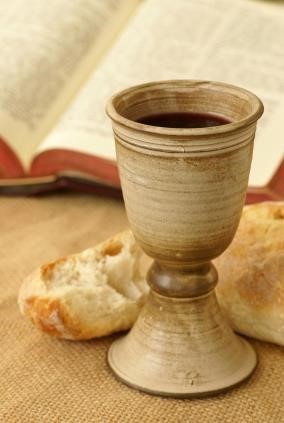 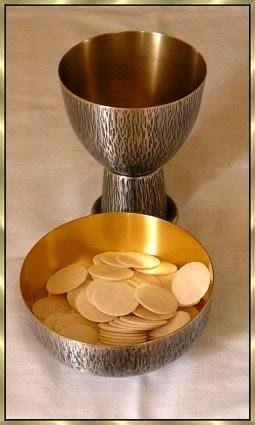 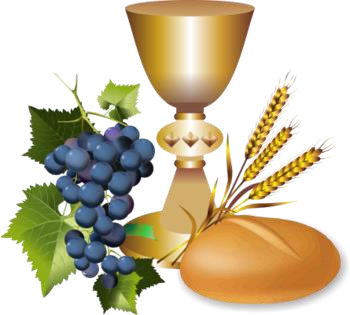 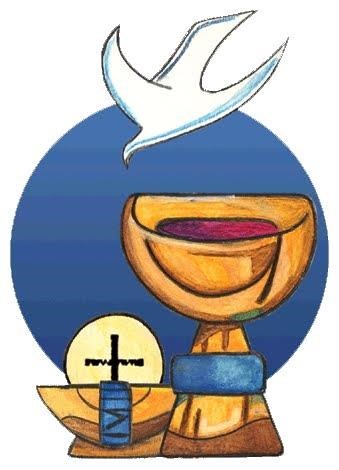 SAGRAMENTS DE GUARICIÓ (Curar): Reconciliació i Unció, que donen força per superar moments difícils. RECONCILIACIÓ  Confessionari- confessió: reconèixer el que fem malament, penedir-se, demanar perdo, per estar bé amb nosaltres mateixos, amb els altres i amb Déu. 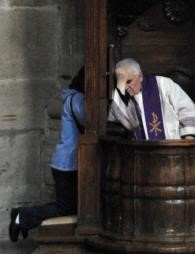 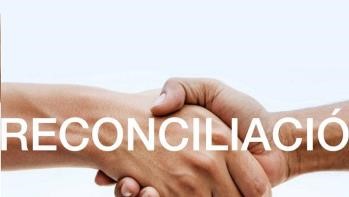 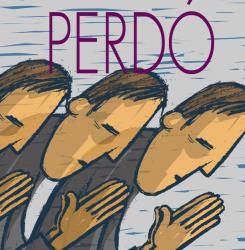 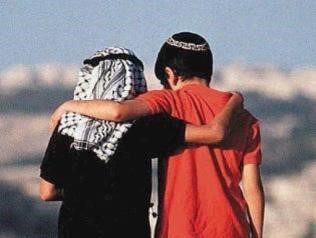 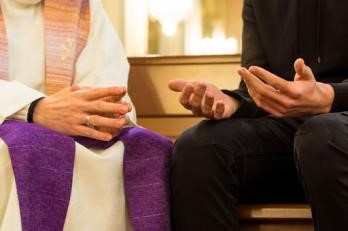 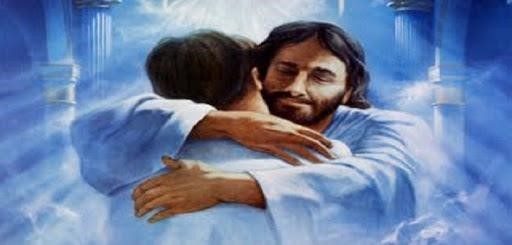 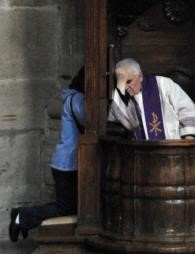 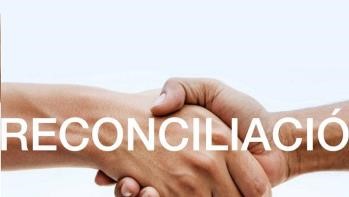 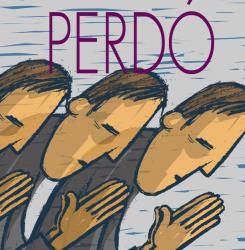 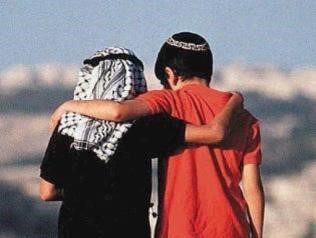 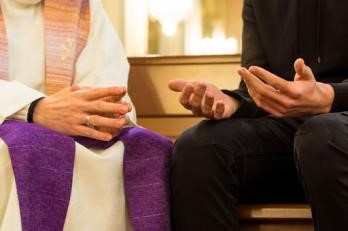 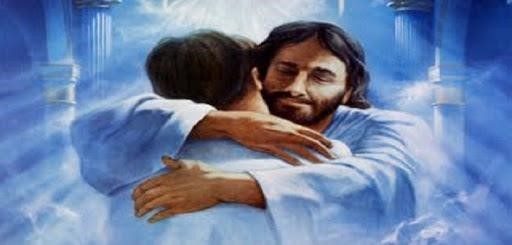 UNCIÓ DELS MALALTS Oli: ungir amb oli les mans i el front del malalt. Rebre la força de l’Esperit Sant (l’esperit bo de Jesús) per viure amb esperança i acompanyat per la família i la comunitat. 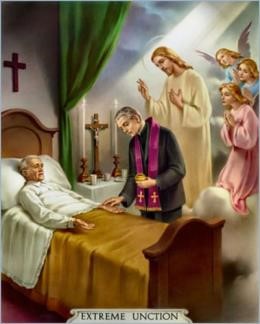 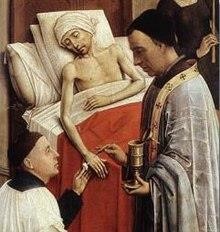 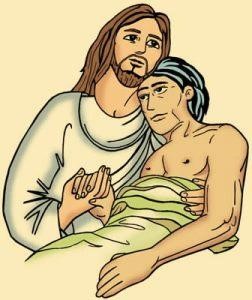 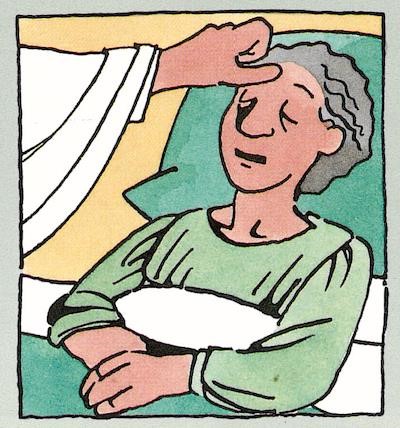 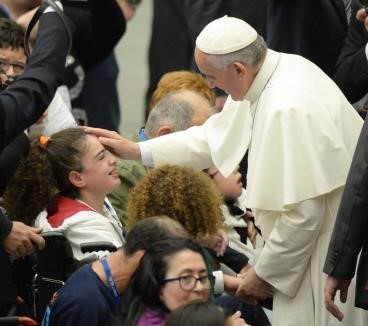 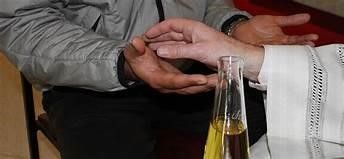 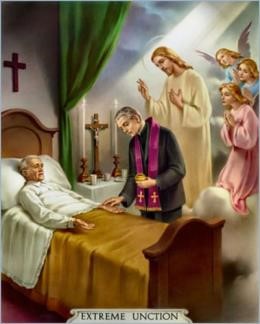 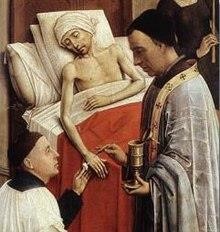 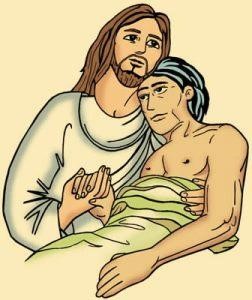 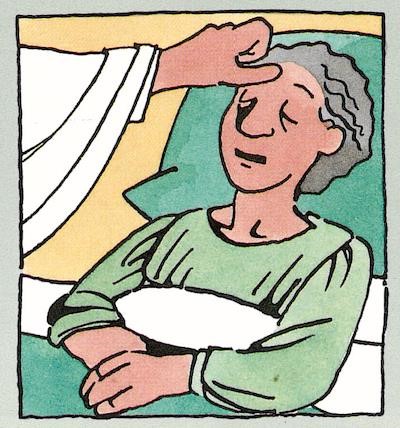 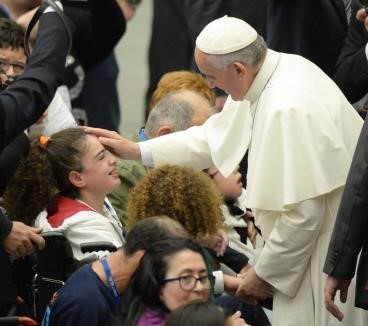 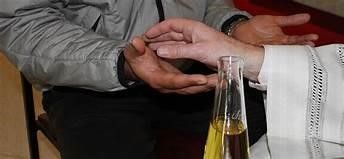 SAGRAMENTS DE SERVEI: Reben la força de l’Esperit Sant (Estimar) per dedicar la seva vida als altres, la família i la comunitat Cristiana. MATRIMONI Aliances: representen el compromís d’estimar-se i compartir un projecte de vida davant la comunitat cristiana.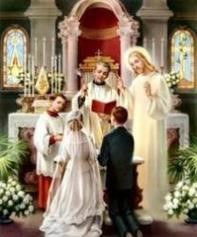 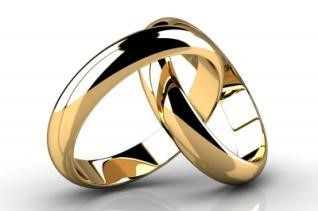 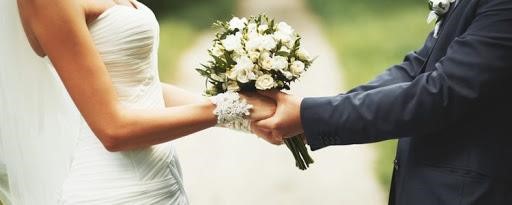 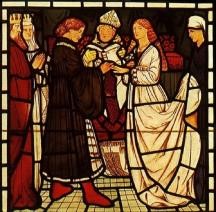 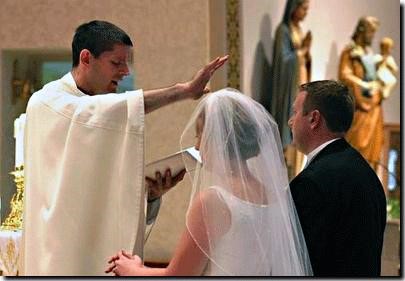 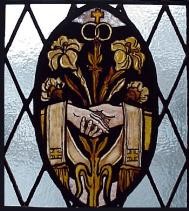 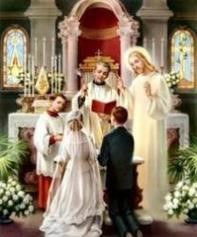 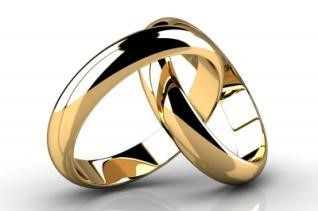 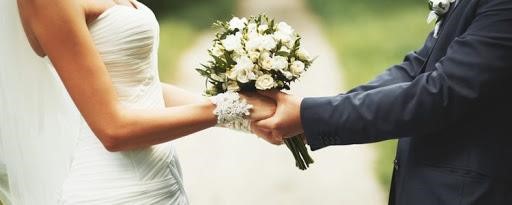 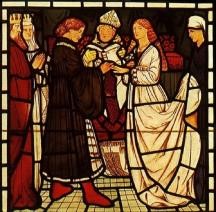 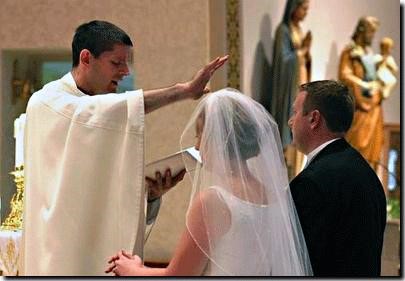 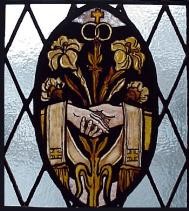 ORDE SACERDOTAL Imposició de mans: els homes volen dedicar la seva vida a anunciar la bona notícia de Jesús, reben la força de l’Esperit Sant. 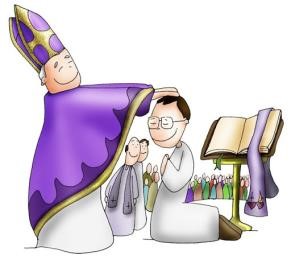 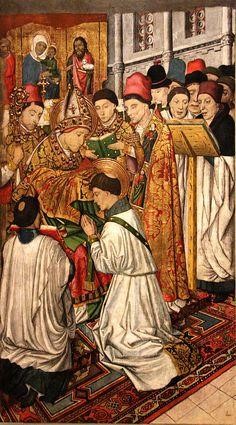 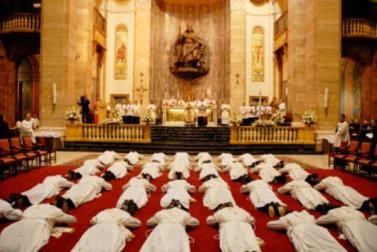 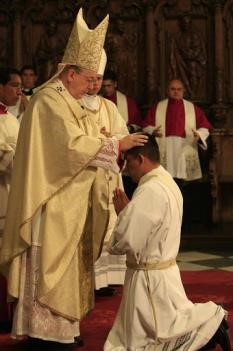 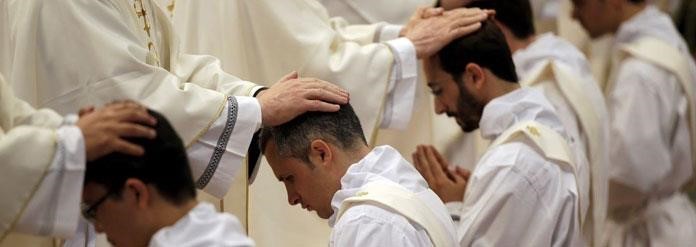 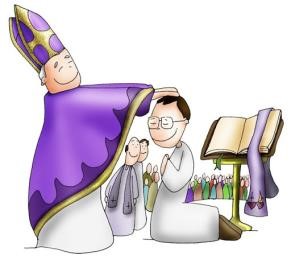 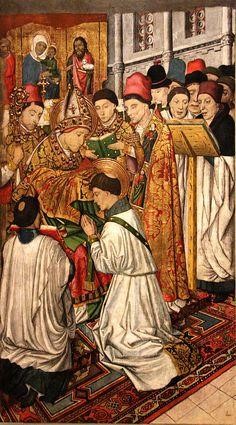 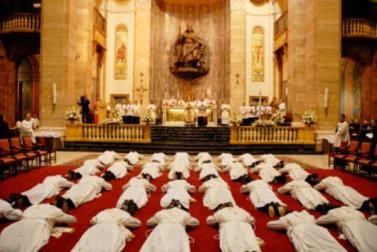 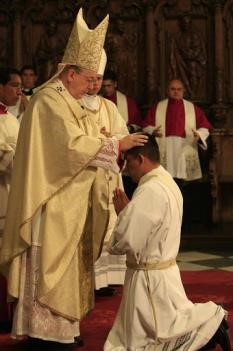 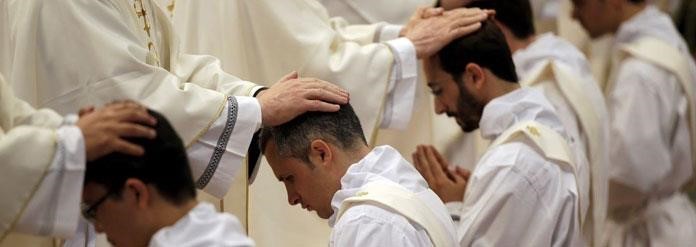 ACTIVITAT 3: SAGRAMENTS 1-Podries pensar quines d’aquestes festes heu celebrat amb la teva família, o has vist celebrar a altres famílies. Baptismes, comunions, confirmacions, casaments, ... Pots explicar-les, que es fa i posa alguna foto o dibuix de les festes. 2-Relaciona cada sagrament amb la frase corresponent i acoloreix segons el codi de color. (aquesta activitat si no tens impressora pots copiar-la en un full amb llapis, fas foto i l’envies)Verd: Sagrament d’iniciacióBlau: Sagrament de serveiMorat: Sagrament de guarició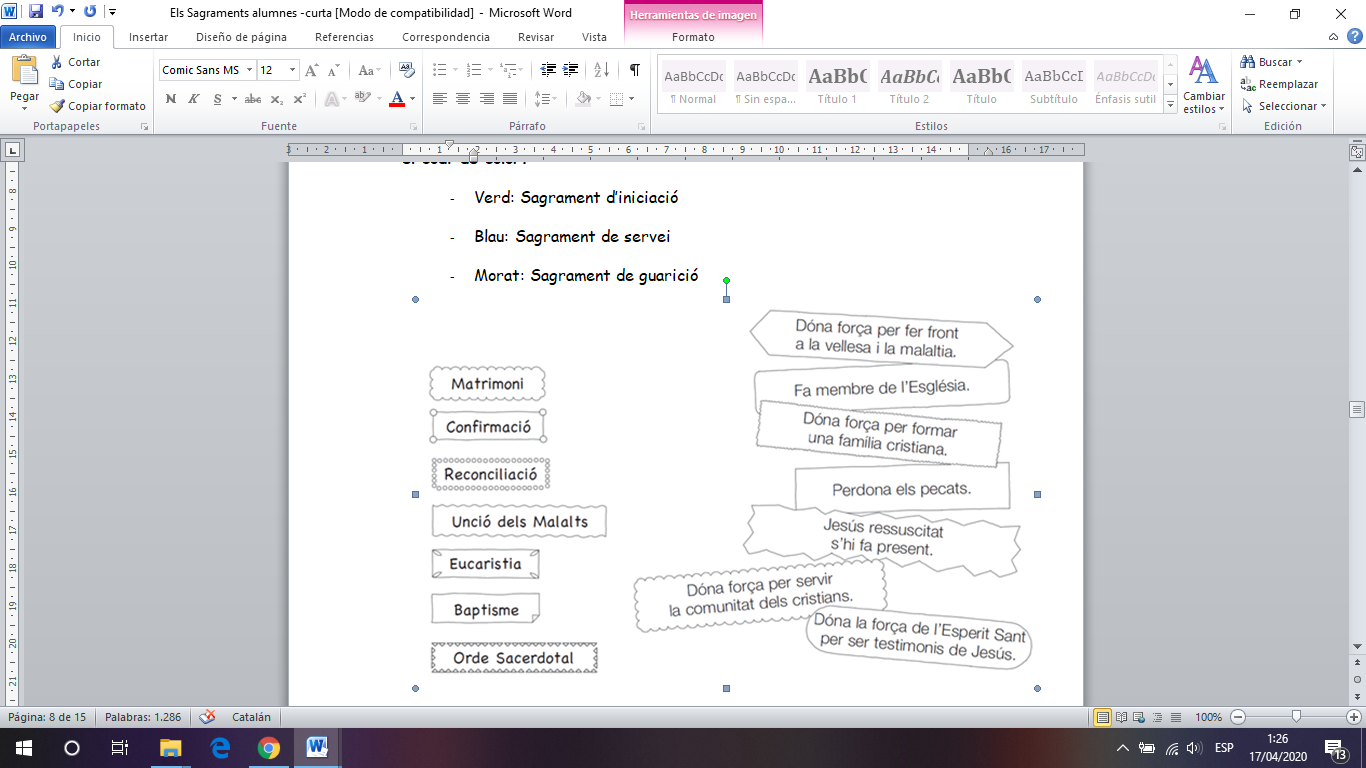 3-Escolta aquesta cançó i aprèn els sagraments en castellà i anglès:https://youtu.be/gRplKK9ncWI (pressiona Ctrl i fes clic damunt el link. Vas directe al vídeo)Pots enviar l’activitat realitzada al correu: miriamsr@josepferra.com